Publicado en  el 21/11/2014 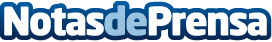 Bankia ofrecerá condiciones ventajosas a los comercios integrantes de Palencia Abierta  Los comerciantes y sus familiares tendrán condiciones favorables en financiación, medios de pago, productos de ahorro e inversión y segurosDatos de contacto:BankiaNota de prensa publicada en: https://www.notasdeprensa.es/bankia-ofrecera-condiciones-ventajosas-a-los_1 Categorias: Castilla y León http://www.notasdeprensa.es